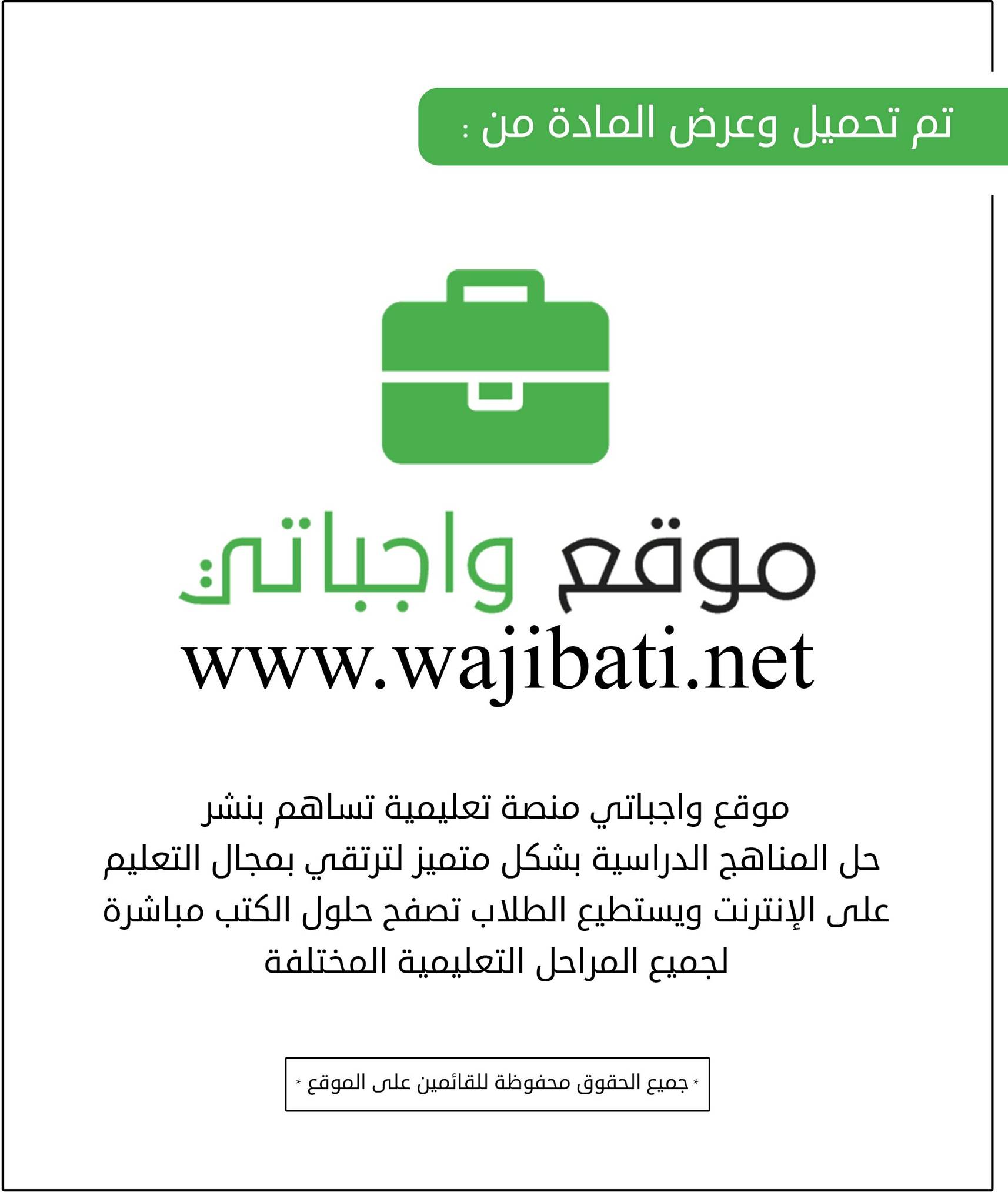 توزيع منهج مادة فقه ثاني ابتدائيتوزيع منهج مادة فقه ثاني ابتدائيتوزيع منهج مادة فقه ثاني ابتدائيتوزيع منهج مادة فقه ثاني ابتدائيتوزيع منهج مادة فقه ثاني ابتدائيالأسبوعالتاريخالتاريخالدروسملاحظاتالأسبوعمنإلىالدروسملاحظات1الأحد 24/5/1441الخميس 28/5/1441فروض الوضوء2الأحد 1/6/1441الخميس 5/6/1441فروض الوضوء3الأحد 8/6/1441الخميس 12/6/1441مراجعة لما سبق4الأحد 15/6/1441الخميس 19/6/1441نواقض الوضوء5الأحد 22/6/1441الخميس 26/6/1441أهمية الصلاة6الأحد 29/6/1441الخميس 3/7/1441أهمية الصلاة - التقويم7الأحد 6/7/1441الخميس 10/7/1441مراجعة8الأحد 13/7/1441الخميس 17/7/1441استقبال القبلة واستفتاح الصلاة9الأحد 20/7/1441الخميس 24/7/1441الركوع والرفع منه10الأحد 27/7/1441الخميس 2/8/1441الركوع والرفع منه11الأحد 5/8/1441الخميس 9/8/1441السجود والرفع منه12الأحد 12/8/1441الخميس 16/8/1441الركعة الثانية13الأحد 19/8/1441الخميس 23/8/1441التشهد الأول والأخير 14الأحد 26/8/1441الخميس 30/8/1441دعاء الاستفتاح وما يقال بعد الرفع من الركوع15الأحد 3/9/1441الخميس 7/9/1441التشهد والصلاة على النبي صلى الله عليه وسلم16الأحد 10/9/1441الخميس 14/9/1441التقييم النهائي17+18الأحد 8/10/1441الخميس 19/10/1441اختبارات